Государственное бюджетное учреждение здравоохранения «Самарская областная клиническая гериатрическая больница»Корпус №1Адрес: 443099, Самарская область, г. Самара, ул. Степана Разина, дом 3 «А»Проезд: остановка "Хлебная площадь"трамвай № 1, 3, 5; троллейбус № 6,16;  автобус № 5Д, 24, 37, 47, 92
Гериатрическое отделение №2 (гастроэнтерологический профиль);Кабинет очищения кишечника;Эндоскопический кабинет;Отделение сестринского ухода №1 (женское)Отделение сестринского ухода №2 (мужское)Планово-экономический отделБухгалтерияХозяйственный отдел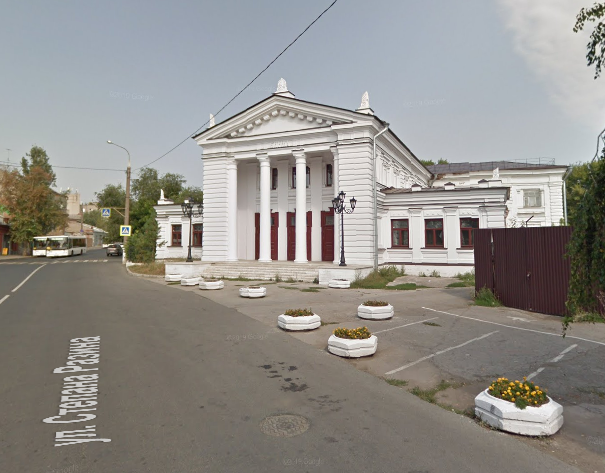 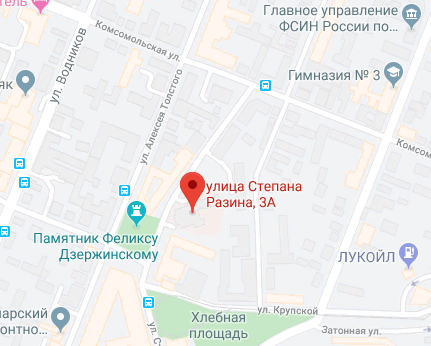 Государственное бюджетное учреждение здравоохранения «Самарская областная клиническая гериатрическая больница»Корпус №2 Адрес: 443099, Самарская область, г. Самара, ул. Степана Разина, дом 32Проезд: остановка "Хлебная площадь" трамвай № 1, 3, 5; троллейбус № 6,16; автобус № 5Д, 24, 37, 47, 92
Администрация больницы;Приемное отделение;Гериатрическое отделение №1;Гериатрическое отделение №2;Гериатрическое отделение №3;Отделение интенсивной терапии;Клинико-диагностическая лаборатория;Рентгенологический кабинет;Стоматологический кабинет;Кабинет УЗИ.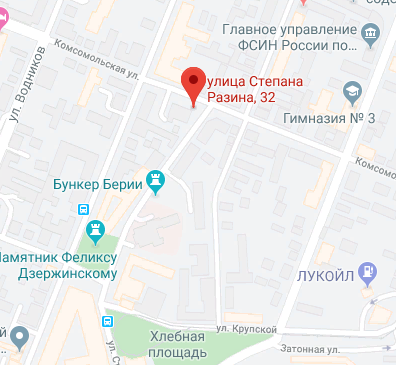 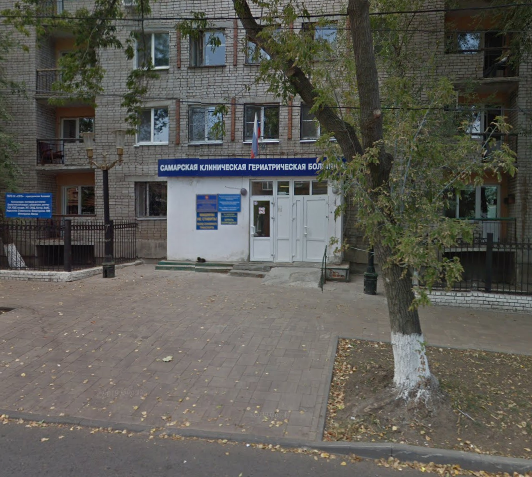 